Просечне зараде по запосленом, март 2020.Просечна зарада (бруто) обрачуната за март 2020. године износила је 82 320 динара, док је просечна зарада без пореза и доприноса (нето) износила 59 681 динар.Раст бруто зарада у периоду јануар–март 2020. године, у односу на исти период прошле године, износио је 10,4% номинално, односно 8,4% реално. Истовремено, нето зараде су порасле за 10,3% номинално и за 8,3% реално.У поређењу са истим месецом претходне године, просечна бруто зарада за март 2020. године номинално је већа за 10,1%, а реално за 8,7%, док је просечна нето зарада већа за 10,0% номинално, односно за 8,6% реално.Медијална нето зарада за март 2020. године износила је 44 818 динарa, што значи да је 50% запослених остварило зараду до наведеног износа. 1. Просечне зараде, март 2020.	                                                                                            РСД	                                                                                                                                                                                                  2. Индекси зарадаМетодолошка објашњењаИзвор податакаИстраживање о зарадама заснива се на подацима из обрасца Пореске пријаве за порез по одбитку (образац ППП-ПД). Просечне зараде израчунавају се на основу износа обрачунатих зарада за извештајни месец и броја запослених који је изражен еквивалентом пуног радног времена (full-time equivalent – FTE).ОбухватОбухваћени су сви пословни субјекти који су Пореској управи доставили електронски попуњен образац пореске пријаве ППП-ПД са обрачунатим зарадама.Обухваћене су све категорије запослених за које су послодавци, тј. пословни субјекти, Пореској управи доставили електронски попуњен образац ППП-ПД са обрачунатим зарадама. Дефиниција зараде У истраживању о зарадама (у складу са Законом о раду и Законом о порезу на доходак грађана), под зарадом се подразумевају све исплате запосленима на које се плаћају припадајући порези и доприноси.Зараду чине:зараде запослених у радном односу, укључујући накнаде за дежурства, за рад ноћу и по сменама, недељом и празником; накнаде за исхрану у току рада и за неизвршене часове рада (годишњи одмор, плаћено одсуство, празници, боловања до 30 дана, одсуство због стручног усавршавања, застој у раду који није настао кривицом радника); регрес за коришћење годишњег одмора, награде, бонуси и сл.;накнаде за рад запослених ван радног односа (по основу уговора о обављању привремених и повремених послова).Зарадом се не сматрају накнаде по основу уговора о делу, накнаде за боловања дужа од 30 дана, накнаде трошкова запосленима за долазак на посао и одлазак са посла, за време проведено на службеном путу у земљи и иностранству, накнаде за смештај и исхрану током рада и боравка на терену, отпремнине запосленима при одласку у пензију или за чијим је радом престала потреба, једнократне накнаде у складу са социјалним програмом, накнаде трошкова погребних услуга и накнаде штете због повреде на раду или професионалног обољења, јубиларне награде, солидарне помоћи, као ни остала примања за која се не плаћају порези и доприноси.Републички завод за статистику од 1999. године не располаже појединим подацима за АП Косово и Метохија, тако да они нису садржани у обухвату података за Републику Србију (укупно).Контакт: cmilja.ivkovic@stat.gov,rs, тел.: 011 2412-922, локал 376Издаје и штампа: Републички завод за статистику, 11 050 Београд, Милана Ракића 5 
Tелефон: 011 2412-922 (централа) • Tелефакс: 011 2411-260 • www.stat.gov.rs
Одговара: др Миладин Ковачевић, директор 
Tираж: 20 • Периодика излажења: месечна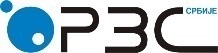 Република СрбијаРепублички завод за статистикуРепублика СрбијаРепублички завод за статистикуISSN 0353-9555САОПШТЕЊЕСАОПШТЕЊЕЗР10број 130 - год. LXX, 25.05.2020.број 130 - год. LXX, 25.05.2020.ЗР10Статистика зарадаСтатистика зарадаСРБ130 ЗР10 250520Статистика зарадаСтатистика зарадаЗарадеЗарадеЗараде без пореза и доприносаЗараде без пореза и доприносаIII 2020I–III 2020III 2020I–III 2020Република Србија – укупно82 32081 817        59 681      59 254Зараде запослених у радном односу82 70782 23359 98059 573Зараде запослених ван радног односа54 63753 99038 29837 841Зараде запослених у правним лицима 87 41786 86363 50163 003Зараде предузетника и запослених код њих45 37044 56831 98931 573Зараде у јавном сектору92 81093 14366 70866 936Зараде ван јавног сектора77 66076 71656 55955 793ЗарадеЗарадеЗарадеЗарадеЗараде без пореза и доприносаЗараде без пореза и доприносаЗараде без пореза и доприносаЗараде без пореза и доприносаIII 2020     III     2020III 2020 2019 III 2020 III 2019I–III 2020I–III 2019III 2020    II      2020III 2020 2019III 2020III 2019I–III 2020I–III 2019Номинални индекси102,5108,6110,1110,4102,7108,7110,0110,3Реални индекси102,6107,0108,7108,4102,8107,1108,6108,3